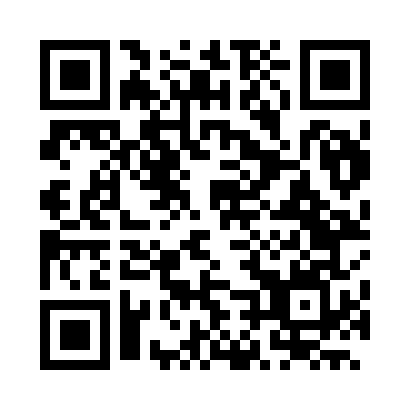 Prayer times for Envira, BrazilMon 1 Apr 2024 - Tue 30 Apr 2024High Latitude Method: NonePrayer Calculation Method: Muslim World LeagueAsar Calculation Method: ShafiPrayer times provided by https://www.salahtimes.comDateDayFajrSunriseDhuhrAsrMaghribIsha1Mon5:346:4312:444:016:447:502Tue5:336:4312:434:016:447:493Wed5:336:4312:434:016:437:494Thu5:336:4312:434:016:437:485Fri5:336:4312:434:006:427:486Sat5:336:4212:424:006:427:487Sun5:336:4212:424:006:427:478Mon5:336:4212:424:006:417:479Tue5:336:4212:414:006:417:4610Wed5:326:4212:414:006:407:4611Thu5:326:4212:414:006:407:4512Fri5:326:4212:414:006:397:4513Sat5:326:4212:404:006:397:4514Sun5:326:4212:404:006:387:4415Mon5:326:4212:404:006:387:4416Tue5:326:4212:404:006:387:4417Wed5:326:4212:394:006:377:4318Thu5:316:4212:394:006:377:4319Fri5:316:4212:394:006:367:4320Sat5:316:4212:393:596:367:4221Sun5:316:4212:393:596:367:4222Mon5:316:4212:383:596:357:4223Tue5:316:4212:383:596:357:4224Wed5:316:4212:383:596:347:4125Thu5:316:4212:383:596:347:4126Fri5:316:4212:383:596:347:4127Sat5:316:4212:383:596:337:4128Sun5:306:4212:373:596:337:4029Mon5:306:4212:373:596:337:4030Tue5:306:4212:373:596:337:40